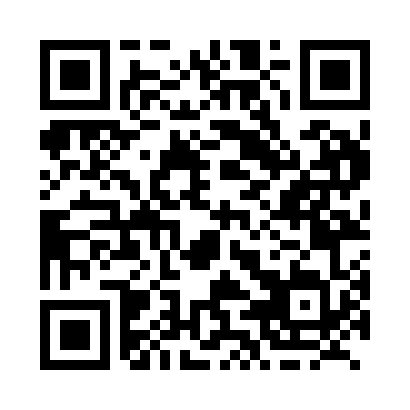 Prayer times for Alpen Siding, Alberta, CanadaWed 1 May 2024 - Fri 31 May 2024High Latitude Method: Angle Based RulePrayer Calculation Method: Islamic Society of North AmericaAsar Calculation Method: HanafiPrayer times provided by https://www.salahtimes.comDateDayFajrSunriseDhuhrAsrMaghribIsha1Wed3:415:521:296:409:0611:182Thu3:405:501:296:419:0811:193Fri3:395:481:296:429:1011:204Sat3:385:461:296:439:1211:215Sun3:375:441:286:449:1411:216Mon3:355:421:286:459:1611:227Tue3:345:401:286:469:1711:238Wed3:335:381:286:489:1911:249Thu3:335:361:286:499:2111:2510Fri3:325:341:286:509:2311:2611Sat3:315:331:286:519:2511:2712Sun3:305:311:286:529:2611:2813Mon3:295:291:286:539:2811:2814Tue3:285:271:286:549:3011:2915Wed3:275:261:286:559:3211:3016Thu3:265:241:286:569:3311:3117Fri3:265:221:286:579:3511:3218Sat3:255:211:286:589:3711:3319Sun3:245:191:286:599:3811:3420Mon3:235:181:287:009:4011:3421Tue3:235:161:287:009:4111:3522Wed3:225:151:297:019:4311:3623Thu3:215:141:297:029:4511:3724Fri3:215:121:297:039:4611:3825Sat3:205:111:297:049:4811:3826Sun3:195:101:297:059:4911:3927Mon3:195:081:297:069:5011:4028Tue3:185:071:297:069:5211:4129Wed3:185:061:297:079:5311:4130Thu3:175:051:307:089:5411:4231Fri3:175:041:307:099:5611:43